LOYOLA COLLEGE (AUTONOMOUS), CHENNAI – 600 034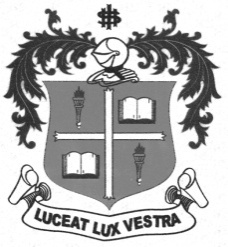 B.Com. DEGREE EXAMINATION – COMMERCETHIRD SEMESTER – APRIL 2012CO 3203 - INDUSTRIAL RELATIONS                 Date : 02-05-2012 	Dept. No.	        Max. : 100 Marks                 Time : 9:00 - 12:00 	                                             SECTION-A	    			     Answer all the questions:           						                          (10 x 2 = 20)What is slow down strike?What is a physiological need?What is multiplier effect?What is retrenchment?Who are predatory unions?What is craft union?What is collective bargaining?What is open door policy?What is “outside leadership”	in trade union?What is Red-Hot stove rule?  					SECTION-BAnswer any FIVE questions:   						                         (5 x 8 = 40)Explain the importance of good industrial relations to a country and its economy.Explain the Gandhian approach to industrial relations.Explain the causes of industrial disputes.Mention any five reasons, why workers organize themselves in to a trade union.What are the obstacles in the growth of strong trade unionism? Explain the benefits of collective bargaining.What are the major causes of indiscipline? What are the causes of grievances in an organisations?SECTION-C    Answer any TWO questions:					                                      (2 x 20 = 40)What are the various methods available for the prevention and settlement of industrial disputes?What are the various functions of trade unions?Explain the conditions essential for successful collective bargaining.***********